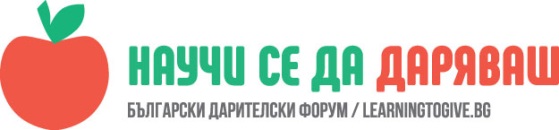 Да помогнем на друг           Павлина Божкова, преподавател в СУ Св. Паисий Хилендарски , гр. ЗлатицаЧасът е проведен в I „б“ клас на 20.12.2017 г.„Няма по-голямо удовлетворение от товада помогнеш на друг“                                                                                                                                                                                                                                                                                                                                           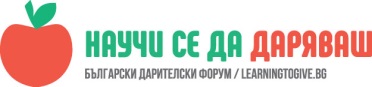 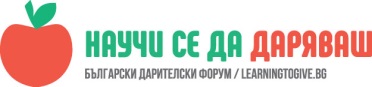 Учениците да проявят съпричастност и доброволно да отдадат своето време, умения или средства за другите;Учениците да проявят разбиране към нуждите на хората;
Описание     Урокът протече в рамките на три учебни часа.След урока – Харчи, спести или дари, децата всеки ден носеха стотинки в касичката. Решихме да дарим парите на дете със Специални Образователни Потребности ( СОП ), което е на същата възраст и посещава Подготвителния клас в нашето училище. В нашия клас нямаме дете със СОП, а аз мисля, че е хубаво учениците да знаят, че има деца с различни здравословни проблеми и да се научат да общуват с тях.Разказах на учениците си, че в нашето училище учат много ученици, които имат различни потребности. Те имат заболявания, които изискват много повече грижи и средства. Мислихме как да съберем повече пари за това дете и решихме да направим Благотворителен Коледен базар в читалището, в деня в който имаше Коледен концерт. Родителите се включиха много активно с идеи и труд. Заедно изработихме много красиви картички, традиционни  сурвакарки, Коледни венци, свещници и други. Направихме красив надпис „ Научи се да даряваш“. Вечерта преди концерта подредихме базара и децата започнаха да продават.За половин час продадоха всичко и събраха 240 лева. Толкова доволни не бях ги виждала. На следващия ден преброихме и парите от касичката. В нея имаше 40 лева. Сложихме всичките пари в едно пликче. Децата направиха и Коледен венец от своите ръчички, който подариха на Петрослав. С него се срещнахме в навечерието на Коледа. Пожелахме си повече топлина в отношенията между хората и още много такива срещи.http://srednogorie.bg/news/v-zlatitsa-se-sastoya-koleden-kontsert-9606-77905.html